KARAR TARİHİ               : 06/12/2019                                                                KARAR NUMARASI :  2019/71BELEDİYE MECLİSİNİ TEŞKİL EDENLER         :Fatih KAVAK, Alattin ÖZKÖK,  Hülya ARSLAN,  Hüseyin AYDIN,                                                                                                                           Engin SARIBÖCEK, Mustafa BELEN,   Resmi İDE,                                                                       Zikrullah KÜNER,  Nurullah KÜNER, Baykal DÖNMEZ             Belediye Meclisi, Meclis Başkanı Fatih KAVAK’ ın Başkanlığında, üyelerden Alattin ÖZKÖK, Hülya ARSLAN, Hüseyin AYDIN,  Engin SARIBÖCEK, Resmi İDE,  Zikrullah KÜNER, Nurullah KÜNER ve Baykal DÖNMEZ’ in katılımı ile saat:11.00’ da, gündeminde bulunan hususları görüşmek üzere Belediye Meclis Salonunda toplandı. Yoklama yapıldı.                     Hususlarını kapsadığından, gündem gereği görüşmelere geçildi.            1– Gündemin bu maddesi, Yazı İşleri Müdürlüğünün, Geçici İşçi Vizesi yapılması hakkındaki 27.11.2019 tarihli ve 152  sayılı yazılarının görüşülmesini kapsadığından, bu husustaki  Belediye Başkanlığınca Belediye Meclisine havale edilen ilgili yazı ve ekleri, Yazı İşleri Müdür Vekili Sercan AKKAYA tarafından okundu.            İlgi yazıda, Belediye ve Bağlı Kuruluşları ile Mahalli İdare Birlikleri Norm Kadro İlke ve Standartlarına  Dair Yönetmelik’ in Geçici işçiler başlığı altındaki 24 üncü maddesi gereğince, Belediyemizde 2020 yılında kullanılacak geçici işçi pozisyonlarının adam/ay sayısına göre yıllık Belediye Meclisince belirlenmesi gerektiği  belirtilmektedir .            Meclis Başkanı Fatih KAVAK tarafından, Belediye Meclisinin 07.12.2018 tarihli ve 2018/65 sayılı kararı ile 2019 yılında Belediyemizde çalıştırılmak üzere 120 adam/ay üzerinden geçici işçi pozisyonu belirlendiğini, Belediye ve Bağlı Kuruluşları ile Mahalli İdare Birlikleri Norm Kadro İlke ve Standartlarına Dair Yönetmelik’ in Geçici işçiler başlığı altındaki 24 üncü maddesi doğrultusunda, 2020 yılında Belediyemizde çalıştırılmak üzere, 120 adam/ay üzerinden geçici işçi pozisyonunun belirlenmesi teklif edildi. Bu hususta söz almak isteyen olup olmadığı soruldu. Üyelerden söz alan olmadı. İşaretle (eli yukarı kaldırmak suretiyle)  yapılan oylama neticesinde teklif oybirliği ile kabul edildi.             (RESMİ MÜH-İMZA)                              (İMZA)                                         (İMZA)                 Fatih KAVAK                                   Resmi İDE                              Zikrullah KÜNER                                      MECLİS BAŞKANI                                  KATİP                                         KATİPKARAR TARİHİ               : 06/12/2019                                                                KARAR NUMARASI :  2019/72BELEDİYE MECLİSİNİ TEŞKİL EDENLER         :Fatih KAVAK, Alattin ÖZKÖK,  Hülya ARSLAN,  Hüseyin AYDIN,                                                                                                                           Engin SARIBÖCEK, Mustafa BELEN,   Resmi İDE,                                                                       Zikrullah KÜNER,  Nurullah KÜNER, Baykal DÖNMEZ           Gündem gereği görüşmelere devam edildi.           2–Gündemin bu maddesi, Sayıştay Başkanlığı 2018 Yılı Dış Denetim Genel Değerlendirme Raporu hakkındaki yazının görüşülmesini kapsadığından;             Bu husustaki ilgi yazı, Mali Hizmetler Müdür Vekili Bahattin VARLIK tarafından okundu. Meclis Başkanı Fatih KAVAK “ 5393 sayılı Belediye Kanunun 55 inci maddesine göre,5018 sayılı Kamu Mali Yönetimi ve Kontrol Kanunu hükümlerine göre yapılan iç ve dış denetimlere ilişkin sonuçlar Belediye Meclisinin bilgisine sunulur ve bu okunan rapor ise 2018 yılında Sayıştay Başkanlığı tarafından tespit edilen Türkiye’deki tüm belediyelerle ilgili hususların iyileştirilmesi, hatalı ve eksik uygulamaların giderilmesi konusunda genel bir değerlendirme raporudur.” dedi. Meclis Başkanı tarafından bu hususta söz almak isteyen olup olmadığı soruldu. Üyelerden söz alan olmadı.           Gündemde görüşülecek başka bir husus bulunmadığından, Başkan tarafından saat: 11.10’ da toplantıya son verildi.             (RESMİ MÜH-İMZA)                              (İMZA)                                         (İMZA)                 Fatih KAVAK                                   Resmi İDE                              Zikrullah KÜNER                                      MECLİS BAŞKANI                                  KATİP                                         KATİP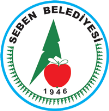  MECLİS KARAR ÖZETİ MECLİS KARAR ÖZETİ